¡VAYAMOS! Misiones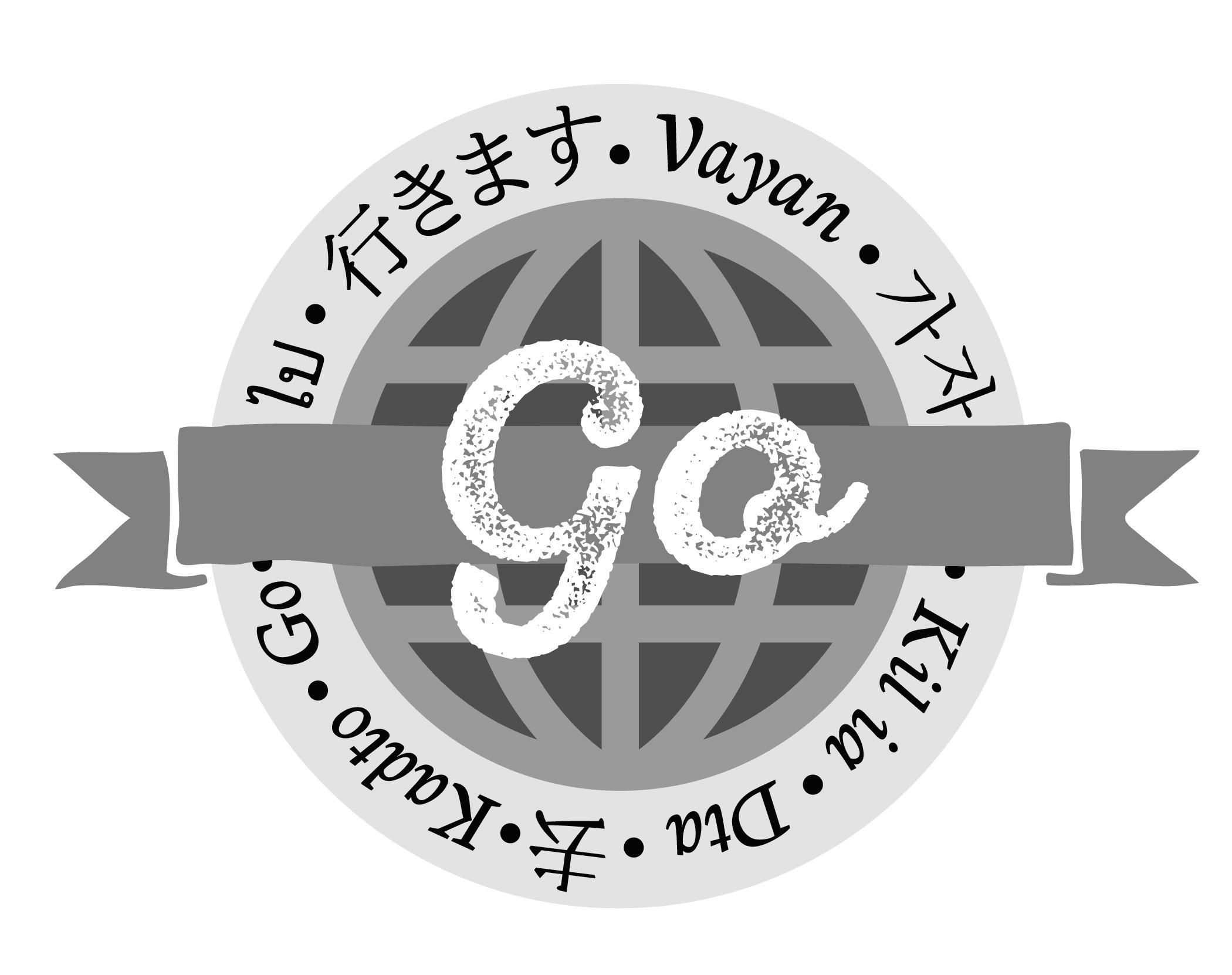 Sesión 4 – Carta al mundo2 Corintios 3:1-6IntroducciónLa primera lección nos llevó a hablar de cómo somos enviadas al mundo por Dios. Somos «co-misionadas» o enviadas, y ser enviadas demanda sacrificio. En la segunda lección vimos nuestra tarea de evangelizar o de contar las buenas nuevas, las buenas nuevas de que Dios está reconciliando a todo el mundo consigo mismo. Parte de nuestra misión es la de reconciliar al mundo con Dios. Por último, vimos los cánones del evangelio social y notamos que ser enviadas en misión es considerar seriamente nuestro llamado a atender al hambriento, al desnudo, al preso.  Al hacerlo, nos unimos a Dios en la creación del cielo en la tierra.Por último, regresamos a nuestra distinción entre «misional» y «misionero».  Repetimos, misional simplemente significa que nosotras (TODAS NOSOTRAS) somos enviadas al mundo de Dios para compartir con otras personas quién es Dios.  Un misionero o misionera, sin embargo, es alguien que trabaja vocacionalmente a través de barreras culturales para proclamar las buenas noticias de Dios. Soy enviada. Eres enviada. Somos enviadas: Hay muchas imágenes referentes a la iglesia, pero una que poco se usa es la de que somos la carta de Cristo para el mundo. LÉASE 2 Corintios 3: 1-6PREGUNTA - ¿Qué dice este pasaje acerca de cómo testificamos en el mundo? (Pida respuestas.)Este pasaje pone claramente de manifiesto el hecho de que las PERSONAS somos la carta de Cristo, por lo tanto implica que ni los edificios ni los programas lo son.  Esto es importante porque Pablo está afirmando el valor de ministrar para la transformación de la gente.  Pintar las paredes y construir el programa perfecto de la iglesia puede tener su valor, pero nuestro enfoque principal es el de ministrar a la gente, porque las personas testificarán al mundo. Nos concentramos en el «Espíritu del Dios viviente escrita en corazones HUMANOS».También nos habla acerca de cómo «yo» soy enviada porque reconoce que tengo algo que contar en nombre de Cristo. Tal vez sea a sus familiares, o compañeros de trabajo, pero ustedes tienen un mensaje de Cristo que supuestamente deben llevar, escrito en sus corazones por el Espíritu de Dios. Este pasaje nos habla acerca de cómo «nosotras» somos enviadas porque reconoce que «yo» seré enviada a otros para testificar de lo que Dios ha hecho, y luego esos otros serán enviados como respuesta.  Al final, la meta es inspirar a otros testigos para que ellos también vayan y testifiquen de quién es Dios.Actividad: «Carta al mundo»Tomen una hoja de papel. Escojan a alguien específico, tal vez un niño o padre, quizá un grupo de personas como aquellas que están de luto. Escojan un grupo o persona y en sus hojas de papel comiencen con:Querido _____________ (escriba el nombre del grupo o de la persona) Luego, cuéntenles las buenas nuevas de Dios. ¿Qué quiere decirles Dios? ¿Qué quiere Dios que hagamos por ellos?  Escríbanla, y fírmenla. **Dependiendo del tiempo, tal vez pueda pedirles a varias del grupo que compartan lo que escribieron. Dios tiene buenas noticias para contarle al mundo por medio de ustedes. Como cartas de Cristo al mundo, se nos ha encomendado la tarea de compartir, de contar lo que el Espíritu escribe en nuestros corazones. Esta comprensión reconoce que personas diferentes son enviadas a lugares diferentes. La iglesia envía a representantes en su nombre para que proclamen las buenas noticias de Cristo al mundo. Esta persona que cruza barreras culturales para ser esta carta, es una misionera.Misioneros de la Iglesia Presbiteriana CumberlandEn la denominación PC definimos como misionero a alguien que cruza grandes barreras culturales y lingüísticas para proclamar el evangelio. Si bien reconocemos que toda la iglesia es enviada a ser testigo de Dios, también reconocemos que esta tarea de misionero es una distinta, con retos singulares y que requiere también de dones singulares.Como denominación, enviamos misioneros a todo el mundo para representar las Buenas Nuevas de Jesucristo en nombre de la Iglesia PC. PREGUNTA - ¿Conocen a algunos misioneros?¿Pueden escribir sus nombres en una hoja de papel? ¿Han hablado con algún misionero? ¿Están orando por algún misionero de la IPC?(Pida respuestas.)Nuestra teología de misiones internacionales  – Los misioneros de la Iglesia PC son enviados para extender los intereses de la Iglesia Presbiteriana Cumberland en todo el mundo. No son intereses egoístas. Esta es su tarea porque creemos que la Iglesia PC es parte del reino de Dios. Cuando extiende la iglesia PC en el extranjero, está trabajando para avanzar el reino de Dios. Esto no significa que nuestros misioneros estén compitiendo con otras denominaciones.  Trabajan sencillamente para extender la carta de la IPC al mundo en conjunto, para llegar a la gente que posiblemente otras denominaciones no puedan alcanzar.Nuestros misioneros se preparan para escuchar y observar lo que el Espíritu Santo ya está haciendo en un lugar determinado. Se unen a la comunidad con sus dones y destrezas para plantar iglesias, comenzar clínicas de salud, trabajar en colegios, predicar y enseñar. Misioneros PC actualmente en el campoBoyce y Beth Wallace: misioneros en Colombia, dedicados al desarrollo de discipulado y liderazgo.Carlos y Luz Dary Rivera: misioneros en México. Carlos se dedica a la plantación de iglesias y Luz Dary trabaja con el Ministerio de Mujeres. Fhanor y Socorro Pejendino: misioneros en Guatemala, su tarea es la de plantar iglesias. Anay Ortega: misionera en Guatemala, trabaja como administradora y evangelista. John y Joy Park: misioneros en Iloilo, Filipinas, dedicados al desarrollo de liderazgo y plantación de iglesias. Daniel y Kay Jang: misioneros en Iloilo, Filipinas se dedican a la plantación de iglesias. David y Sarah Lee: misioneros en Asia Sudoriental, plantadores de iglesias.Jacob y Lindsey Sims: misioneros en Brasil, como plantadores de iglesias (viajarán en enero de 2017).Patrick y Jessica Wilkerson: misioneros en Colombia, como plantadores de iglesias (viajarán en 2017 o 2018).Kenneth y Delight Hopson: misioneros con World Gospel Missions (Misión Evangélica Mundial) en Uganda*Misioneros anónimos: Viven en Kirguizistán y manejan una compañía productora de huevos.  Evangelizan por medio de cristianos distribuidores de huevos. *El anonimato es importante por razones de seguridad para algunos misioneros.Cómo apoyar a nuestros misionerosPara apoyar a nuestros misioneros, consideren donar como individuos o como iglesias o como grupos del Ministerio de Mujeres al Fondo de la Ofrenda Misionera Stott-Wallace.  Este es un fondo continuo destinado a suministrar respaldo financiero a los actuales y futuros misioneros PC.  Con este fondo los misioneros no tendrán que dedicar toda su energía y dinero para levantar fondos de apoyo, y así pueden dedicar más tiempo al trabajo en el campo.  Este fondo ayuda a sostener un programa de misiones de la Iglesia PC con base en un salario.  El 100% de todo el dinero de apoyo que se envía al Equipo Ministerial de Misiones se entrega para apoyar a los misioneros presbiterianos Cumberland. Actividad de oraciónAnexo hay un mapa en el que aparecen todos los campos de misión y los nombres de los misioneros de la denominación PC. Dediquen algunos momentos para localizar el lugar donde se encuentran y oren por cada misionero y por la labor que realizan. Las invitamos a orar por ellos individualmente y por nombre. Pueden separar los nombres y dejar que varias personas en el grupo se turnen para orar por un misionero. Si el grupo es numeroso, tal vez quiera dividirlo en grupos más pequeños, y que cada uno se encargue de orar por uno o dos misioneros por nombre. (*Notará que no aparecen los nombres de varios de los misioneros debido a que sirven en países cerrados, es decir países donde proclamar el Evangelio cristiano es ilegal. El anonimato es primordial por razones de seguridad.)Estos son nuestros representantes en países extranjeros. A ellos les hemos confiado el Evangelio. Y por eso oramos por ellos porque NOSOTRAS somos enviadas.  Mientras nosotras tal vez somos enviadas a nuestras propias comunidades locales, otros son enviados a tierras extrañas.  No obstante, nosotros, todos nosotros unidos, oramos unos por otros, y juntos llevamos el evangelio a los confines de la tierra. ConclusiónCada una de nosotras como una carta de Cristo al mundo, escrita por el Espíritu Santo, tenemos un mensaje particular  que debemos proclamar y gente particular a la que debemos proclamárselo. Como los misioneros han sido enviados a otros lugares, a otra gente, oramos por ellos para que Dios los bendiga en su tarea de proclamar las buenas noticias de maneras que nosotras no podemos hacerlo. Proclamamos las buenas noticias unidos, con la esperanza de que un día la carta de Cristo al mundo sea leída y recibida por todos. ORACIÓN: Señor Dios, gracias por los que tú has llamado a ser misioneros en otros rincones de tu mundo. Bendícelos y protégelos.  Muéstranos cómo apoyarlos en las tareas que tú les has encomendado.  Envíanos tu Espíritu para que podamos ser tus cartas ante el mundo. En el nombre de Cristo. Amén. 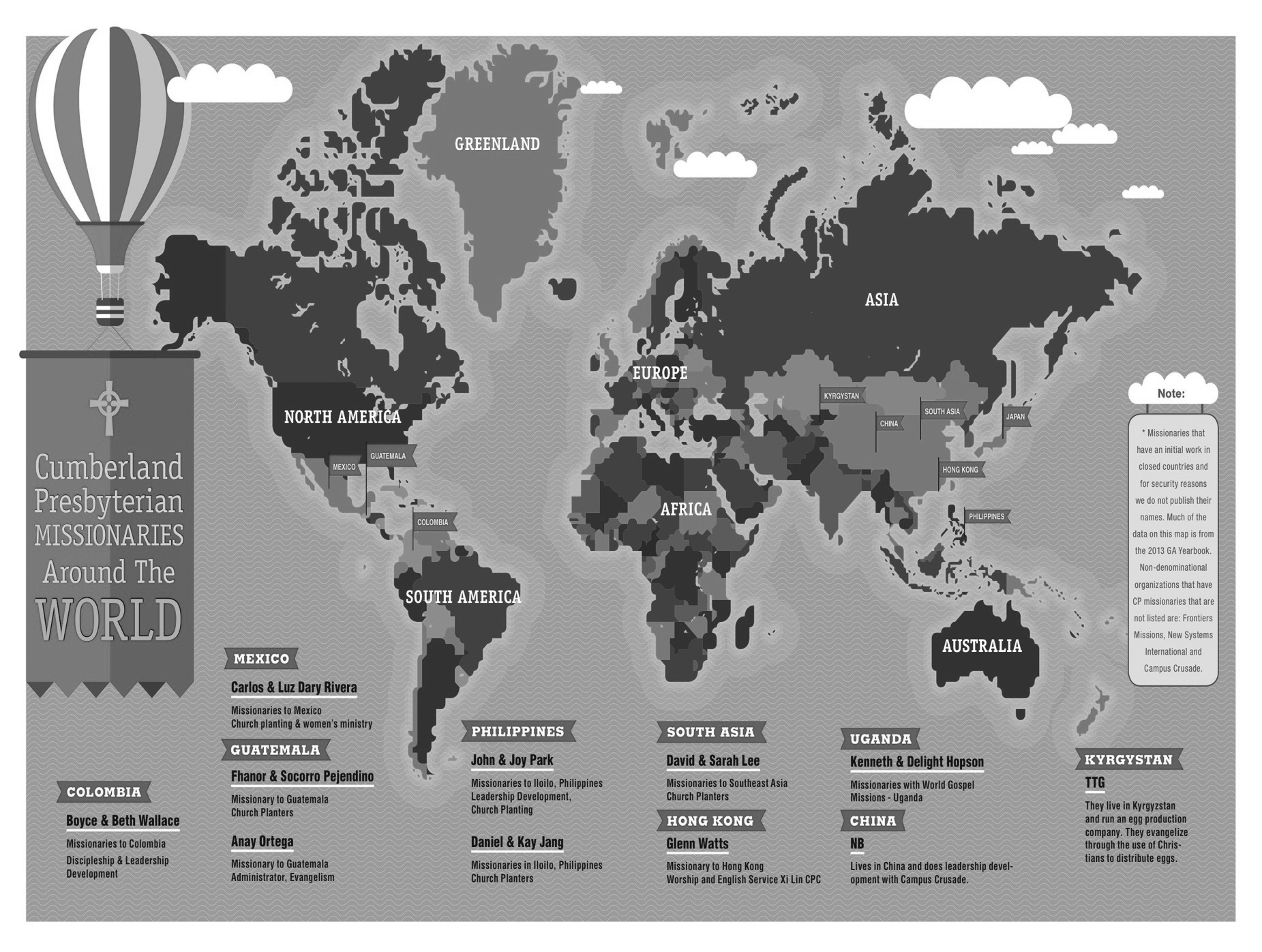 